§1500-B.  Express warranty1.  Warranty.  A manufacturer who sells or leases an assistive device to a consumer, either directly or through an assistive device dealer, shall warranty that the assistive device is in conformity with the terms of this subsection and shall furnish the consumer with a written express warranty for the assistive device.  In the case of a sale, the duration of the express warranty must be at least one year from the date of the initial setup of the assistive device for the consumer.  In the case of a lease, the duration of the express warranty must be for the duration of the lease.  In both cases, the warranty must provide that the assistive device is free from any condition or defect that substantially impairs its value to the consumer during the warranty period.  In the absence of an express warranty, the manufacturer is deemed to have made this warranty.[PL 1997, c. 235, §1 (NEW).]2.  Repair.  If a new assistive device does not conform to an applicable express warranty and the consumer reports the nonconformity to the manufacturer, the assistive device lessor or any of the manufacturer's authorized assistive device dealers and makes the assistive device available for repair during the warranty period, the nonconformity must be repaired at no charge to the consumer or the funding source.  If a repair is required, a replacement or loan of a comparable assistive device must be provided to the consumer as soon as feasible at no charge.  In the case of a lease, lease payments must be suspended during any part of the repair period that a comparable assistive device has not been provided.[PL 1997, c. 235, §1 (NEW).]SECTION HISTORYPL 1997, c. 235, §1 (NEW). The State of Maine claims a copyright in its codified statutes. If you intend to republish this material, we require that you include the following disclaimer in your publication:All copyrights and other rights to statutory text are reserved by the State of Maine. The text included in this publication reflects changes made through the First Regular and First Special Session of the 131st Maine Legislature and is current through November 1, 2023
                    . The text is subject to change without notice. It is a version that has not been officially certified by the Secretary of State. Refer to the Maine Revised Statutes Annotated and supplements for certified text.
                The Office of the Revisor of Statutes also requests that you send us one copy of any statutory publication you may produce. Our goal is not to restrict publishing activity, but to keep track of who is publishing what, to identify any needless duplication and to preserve the State's copyright rights.PLEASE NOTE: The Revisor's Office cannot perform research for or provide legal advice or interpretation of Maine law to the public. If you need legal assistance, please contact a qualified attorney.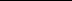 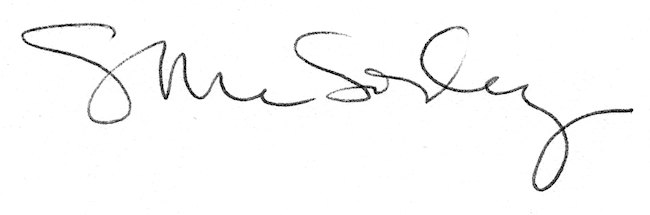 